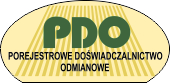 Lista odmian zalecanych do uprawy dla województwa mazowieckiego na rok 2019Spis treściLista odmian zalecanych do uprawy dla województwa mazowieckiego na rok 2019	1Spis treści	1Lista odmian zbóż zalecanych do uprawy dla województwa mazowieckiego na rok 2019	4Pszenica ozima	4Arkadia	4Hondia	4Linus	4Sailor	5RGT Kilimanjaro	5Artist	5Belissa	5Hybery F1 	5Jantarka	6KWS Ozon	6Rotax	6Pszenżyto ozime	7Borowik	7Meloman	7Kasyno	7Subito	7Rotondo	8Panteon	8Trefl	8Trapero	8Żyto ozime	9Antonińskie	9Dańkowskie Rubin	9Dańkowskie Granat	9Dańkowskie Hadron	9KWS Binntto	10KWS Bono	10KWS Dolaro	10KWS Florano	10SU Nasri	10SU Arvid	11Jęczmień ozimy	12Antonella	12KWS Kosmos	12Kaylin	12Titus	12Zenek	12Pszenica jara	13Arabella	13Goplana	13Nimfa	13Rusałka	13Tybalt	14WPB Skye	14Harenda	14Jęczmień jary	15Bente	15Ella	15Paustian	15KWS Atrika	15KWS Irina	16Polonia Staropolska	16Rubaszek	16Salome	16Soldo	16SU Lolek	16KWS Cantton	16KWS Vermont	17Xanthe	17Owies	18Bingo	18Harnaś	18Elegant	18Nawigator	18Monsun	19Kozak	19Pszenżyto jare	20Dublet	20Mazur	20Mamut 	20Sopot	20Lista odmian ziemniaków zalecanych do uprawy dla województwa mazowieckiego na rok 2019	21Ziemniaki bardzo wczesne	21Riviera	21Denar	21Ziemniaki wczesne	21Bohun	21Gwiazda	22Ignacy	22Lawenda	22Vineta	22Ziemniaki średniowczesne	22Jurek	22Laskara	22Mazur	23Oberon	23Satina	23Tajfun	23Lista odmian zalecanych do uprawy dla województwa mazowieckiego na rok 2019	24Bobowate grubonasienne	24Amulet	24Capri	24Fanfare	24Groch siewny	25Astronaute	25Batuta	25Spot	25Tarchalska	25Łubin wąskolistny	26Bolero	26Samba	26Tango	26Homer	26Łubin żółty	27Baryt	27Lord	27Puma	27Soja	27Erica	27Abelina	28Sirelia CCA	28GL Melanie	28Lissabon CCA	28Lista odmian zbóż zalecanych do uprawy dla województwa mazowieckiego na rok 2019Pszenica ozimaArkadiaHondia LinusSailorRGT KilimanjaroArtistBelissaHybery F1JantarkaKWS Ozon RotaxArkadia - wpisana na LOZ w 2014 r.Odmiana jakościowa (grupa A). Plenność średnia. Mrozoodporność dość duża. Odporność na rdzę brunatną - dość duża, na septoriozę plew, brunatną plamistość liści, fuzariozę kłosów i choroby podstawy źdźbła – średnia, na septoriozę liści – dość mała, na mączniaka prawdziwego mała. Rośliny wysokie o dość małej odporności na wyleganie. Termin kłoszenia wczesny, dojrzewania dość wczesny. Masa 1000 ziaren dość duża, wyrównanie dobre, gęstość w stanie zsypnym średnia. Odporność na porastanie w kłosie średnia, liczba opadania duża. Zawartość białka i ilość glutenu średnie. Wskaźnik sedymentacji SDS duży. Wydajność ogólna mąki średnia. Tolerancja na zakwaszenie gleby przeciętna. Hondia - wpisana na LOZ w 2017 r.Jakościowa odmiana chlebowa (grupa A). Plenność dobra. Zimotrwałość prawie średnia (4,5o). Odporność na choroby podstawy źdźbła, mączniaka prawdziwego, brunatną plamistość liści i fuzariozę kłosów – dość duża, na rdzę brunatną, rdzę żółtą, septoriozę liści i septoriozę plew – średnia. Rośliny średniej wysokości o dużej odporności na wyleganie. Termin kłoszenia i dojrzewania średni. Masa 1000 ziaren duża do bardzo dużej, wyrównanie ziarna dość dobre. Gęstość w stanie zsypnym średnia. Odporność na porastanie w kłosie średnia, liczba opadania bardzo duża. Zawartość białka dość duża. Wskaźnik sedymentacyjny SDS duży do bardzo dużego. Wydajność ogólna mąki średnia. Tolerancja na zakwaszenie gleby dość duża.Linus - Wpisana na LOZ w 2014 r.Odmiana jakościowa (grupa A). Plenność dobra. Mrozoodporność mała. Odporność na ważniejsze choroby średnia, jedynie na rdzę brunatną dość duża. Rośliny dość niskie, o dość dużej odporności na wyleganie. Termin kłoszenia dość późny, dojrzewania średni. Masa 1000 ziaren dość mała, wyrównanie dość słabe, gęstość w stanie zsypnym mała. Odporność na porastanie w kłosie średnia, liczba opadania duża. Zawartość białka dość duża, ilość glutenu duża. Wskaźnik sedymentacji SDS duży. Wydajność ogólna mąki dość dobra. Sailor - wpisana na LOZ w 2014 r.Odmiana jakościowa (grupa A). Plenność dobra. Mrozoodporność prawie średnia. Odporność na ważniejsze choroby średnia, jedynie na rdzę brunatną mała. Rośliny wysokie o przeciętnej odporności na wyleganie. Termin kłoszenia i dojrzewania średni. Masa 1000 ziaren dość duża, wyrównanie dobre, gęstość w stanie zsypnym dość duża. Odporność na porastanie w kłosie średnia, liczba opadania duża. Zawartość białka dość duża, ilość glutenu duża. Wskaźnik sedymentacji SDS dość duży. Wydajność ogólna mąki dość mała. Tolerancja na zakwaszenie gleby dość mała.RGT Kilimanjaro - wpisana na LOZ w 2017 r.Jakościowa odmiana chlebowa (grupa A). Plenność dobra do bardzo dobrej. Zimotrwałość mała do średniej (4,0o). Odporność na rdzę brunatną, septoriozy liści, septoriozę plew i fuzariozę kłosów – dość duża, na choroby podstawy źdźbła, rdzę żółtą i brunatną plamistość liści – średnia, na mączniaka prawdziwego – dość mała. Rośliny dość niskie, o dość dużej odporności na wyleganie. Termin kłoszenia dość późny, dojrzewania średni. Masa 1000 ziaren i wyrównanie ziarna przeciętne, gęstość w stanie zsypnym dość duża. Odporność na porastanie w kłosie średnia, liczba opadania bardzo duża. Zawartość białka dość duża. Wskaźnik sedymentacyjny SDS duży do bardzo dużego. Wydajność ogólna mąki średnia. Tolerancja na zakwaszenie gleby przeciętna.Artist - wpisana na LOZ w 2016 r.Odmiana chlebowa (grupa B). Plenność bardzo dobra. Przyrost plonu na wysokim poziomie agrotechniki przeciętny. Zimotrwałość mała do średniej (4o). Odporność na mączniaka prawdziwego, rdzę brunatną 
i septoriozę plew - dość duża, na choroby podstawy źdźbła, brunatną plamistość liści i fuzariozę kłosów - średnia, na septoriozę liści - dość mała. Rośliny o średniej wysokości i dość dużej odporności na wyleganie. Termin kłoszenia i dojrzewania średni. Masa 1000 ziaren dość duża, wyrównanie dość słabe, gęstość 
w stanie zsypnym średnia. Odporność na porastanie w kłosie przeciętna, liczba opadania bardzo duża. Zawartość białka średnia. Wskaźnik sedymentacyjny SDS duży do bardzo dużego. Wydajność ogólna mąki dość duża. Tolerancja na zakwaszenie gleby przeciętna. Belissa - wpisana na LOZ w 2017 r.Odmiana chlebowa (grupa B). Plenność średnia. Zimotrwałość prawie średnia (4,5o). Odporność na choroby podstawy źdźbła, mączniaka prawdziwego, rdzę brunatną, brunatną plamistość liści i septoriozy liści średnia, na rdzę żółtą, septoriozę plew i fuzariozę kłosów- dość mała. Rośliny dość niskie, o dużej odporności na wyleganie. Termin kłoszenia dość wczesny, dojrzewania średni.Masa 1000 ziaren dość duża, wyrównanie ziarna dość dobre. Gęstość w stanie zsypnym mała. Odporność na porastanie w kłosie średnia, liczba opadania duża do bardzo dużej. Zawartość białka dość duża. Wskaźnik sedymentacyjny SDS dość duży. Wydajność ogólna mąki średnia. Tolerancja na zakwaszenie gleby przeciętna.Hybery F1 - wpisana na LOZ w 2019 r. Mieszańcowa odmiana chlebowa (grupa B). Plenność dość dobra. Przyrost plonu na wysokim poziomie agrotechniki przeciętny. Zimotrwałość dość mała (3,50). Odporność na choroby podstawy źdźbła, mączniaka prawdziwego, rdzę brunatną, rdzę żółtą, septoriozę plew i fuzariozę kłosów – dość duża, na brunatną plamistość i septoriozy liści – średnia. Rośliny dość wysokie, o dużej odporności na wyleganie. Termin kłoszenia i dojrzewania średni. Masa 1000 ziaren, wyrównanie ziarna i gęstość w stanie zsypnym średnie. Odporność na porastanie w kłosie przeciętna, liczba opadania duża do bardzo dużej. Zawartość białka dość duża. Wskaźnik sedymentacyjny SDS dość duży. Wydajność ogólna mąki średnia. Tolerancja na zakwaszenie gleby przeciętna.Jantarka - wpisana na LOZ w 2013 r.Odmiana chlebowa (grupa B). Plenność dość dobra. Mrozoodporność prawie średnia (możliwość uprawy bez większego ryzyka wymarzania w całym kraju). Odporność na mączniaka prawdziwego, rdzę brunatną 
i septoriozę plew – dość duża, na septoriozę liści i choroby podstawy źdźbła – średnia, na fuzariozę kłosów – dość mała. Rośliny średniej wysokości, o dość małej odporności na wyleganie. Termin kłoszenia 
i dojrzewania średni. Masa 1000 ziaren duża, wyrównanie dość dobre, gęstość w stanie zsypnym dość mała. Odporność na porastanie w kłosie średnia. Liczba opadania duża. Zawartość białka i ilość glutenu średnie. Wskaźnik sedymentacyjny SDS średni. Wydajność ogólna mąki dość dobra. Tolerancja na zakwaszenie gleby przeciętna. KWS Ozon - wpisana na LOZ w 2013 r.Odmiana chlebowa (grupa B). Plenność dobra do bardzo dobrej. Mrozoodporność mała do średniej. Odporność na mączniaka prawdziwego i rdzę brunatną – dość duża, na septoriozę liści i choroby podstawy źdźbła – średnia, na septoriozę plew i fuzariozę kłosów – dość mała. Rośliny niskie do bardzo niskich, o dość dużej odporności na wyleganie. Termin kłoszenia i dojrzewania średni. Masa 1000 ziaren duża, wyrównanie dobre, gęstość w stanie zsypnym przeciętna. Odporność na porastanie w kłosie średnia, liczba opadania duża do bardzo dużej. Zawartość białka dość mała, ilość glutenu mała do bardzo małej. Wskaźnik sedymentacyjny SDS duży do bardzo dużego. Wydajność ogólna mąki dość słaba. Tolerancja na zakwaszenie gleby przeciętna. Rotax - wpisana na LOZ w 2017 r.Odmiana chlebowa (grupa B). Plenność bardzo dobra. Zimotrwałość prawie średnia (4,5o). Odporność na mączniaka prawdziwego, rdzę brunatną i septoriozy liści – dość duża, na pleśń śniegową, choroby podstawy źdźbła, rdzę żółtą, brunatną plamistość liści, septoriozę plew i fuzariozę kłosów – średnia. Rośliny średniej wysokości o małej do bardzo małej odporności na wyleganie. Termin kłoszenia i dojrzewania średni. Masa 1000 ziaren mała do bardzo małej, wyrównanie ziarna słabe. Gęstość w stanie zsypnym mała. Odporność na porastanie w kłosie średnia, liczba opadania duża. Zawartość białka dość mała. Wskaźnik sedymentacyjny SDS duży. Wydajność ogólna mąki średnia. Tolerancja na zakwaszenie gleby przeciętna.Pszenżyto ozimeBorowikMelomanKasynoSubitoRotondoPanteonTreflTraperoBorowik - wpisana na LOZ w 2014 r.Odmiana pastewna, o normalnej wysokości roślin. Plenność bardzo dobra. Mrozoodporność prawie średnia. Odporność na rdzę brunatną i septoriozę liści duża, na mączniaka prawdziwego, rdzę żółtą, fuzariozę kłosów i choroby podstawy źdźbła dość duża, na septoriozę plew, rynchosporiozę średnia. Rośliny o dość dużej odporności na wyleganie. Termin kłoszenia dość wczesny, dojrzewania średni. Masa 1000 ziaren bardzo duża, wyrównanie dość dobre, gęstość ziarna w stanie zsypnym dość mała. Odporność na porastanie w kłosie średnia a liczba opadania mała. Zawartość białka średnia. Tolerancja na zakwaszenie gleby przeciętna. Meloman - wpisana na LOZ w 2016 r. Odmiana pastewna. Plenność bardzo dobra. Przyrost plonu na wysokim poziomie agrotechniki średni. Zimotrwałość dość duża (6). Odporność na mączniaka prawdziwego – duża do bardzo dużej, na choroby podstawy źdźbła, rdzę brunatną, septoriozę plew, septoriozę liści i fuzariozę kłosów – dość duża, na rynchosporiozę – średnia, na pleśń śniegową dość mała. Rośliny o średniej wysokości i dość dużej odporności na wyleganie. Termin kłoszenia średni, dojrzewania dość późny. Masa 1000 ziaren i wyrównanie ziarna średnie, gęstość ziarna w stanie zsypnym duża. Odporność na porastanie w kłosie dość duża, liczba opadania duża. Zawartość białka dość mała. Tolerancja na zakwaszenie gleby średnia.Kasyno - wpisana na LOZ w 2019 r.Odmiana pastewna. Plenność bardzo dobra. Przyrost plonu na wysokim poziomie agrotechniki poniżej średniej. Zimotrwałość dość duża (5,5). Odporność na rdzę brunatną, rdzę żółtą i fuzariozę kłosów – duża, na pleśń śniegową, mączniaka prawdziwego, septoriozę liści i rynchosporiozę – dość duża, na choroby podstawy źdźbła, septoriozę plew – średnia. Rośliny niskie o średniej odporności na wyleganie. Termin kłoszenia późny, dojrzewania średni. Masa 1000 ziaren duża do bardzo dużej, wyrównanie ziarna i gęstość ziarna w stanie zsypnym średnie. Odporność na porastanie ziarna w kłosie średnia, liczba opadania dość mała. Zawartość białka mała. Tolerancja na zakwaszenie gleby średnia.Subito - wpisana na LOZ w 2015 r.Odmiana pastewna. Plenność bardzo dobra. Mrozoodporność dość duża. Odporność na mączniaka prawdziwego duża, na rdzę brunatną dość duża, na choroby podstawy źdźbła, rynchosporiozę, septoriozę liści i plew, fuzariozę kłosów – średnia. Rośliny dość wysokie o dość małej odporności na wyleganie. Termin kłoszenia dość późny, dojrzewania średni. Masa 1000 ziaren i wyrównanie ziarna średnie, gęstość ziarna w stanie zsypnym bardzo duża. Odporność na porastanie w kłosie średnia, liczba opadania dość duża. Zawartość białka dość mała. Tolerancja na zakwaszenie gleby dość mała.Rotondo - wpisana na LOZ w 2017 r.Odmiana pastewna. Plenność bardzo dobra. Zimotrwałość dość duża (5,5). Odporność na mączniaka prawdziwego, septoriozę plew i fuzariozę kłosów – dość duża, na pleśń śniegową, choroby podstawy źdźbła i rdzę brunatną – średnia, na septoriozę liści i rynchosporiozę – dość mała. Rośliny niskie o średniej odporności na wyleganie. Termin kłoszenia i dojrzewania dość późny.  Masa 1000 ziaren i wyrównanie ziarna średnie, gęstość ziarna w stanie zsypnym dość duża. Odporność na porastanie w kłosie i liczba opadania średnie. Zawartość białka mała. Tolerancja na zakwaszenie gleby średnia.Panteon - wpisana na LOZ w 2019 r.Odmiana pastewna. Plenność bardzo dobra. Przyrost plonu na wysokim poziomie agrotechniki średni. Zimotrwałość dość duża (5,5). Odporność na mączniaka prawdziwego, rdzę brunatną, septoriozę liści 
i fuzariozę kłosów – dość duża, na pleśń śniegową, septoriozę plew i rynchosporiozę – średnia, na choroby podstawy źdźbła – dość mała. Rośliny dość wysokie, o dość małej odporności na wyleganie. Termin kłoszenia i dojrzewania dość wczesny. Masa 1000 ziaren dość duża, wyrównanie ziarna średnie. Gęstość ziarna w stanie zsypnym bardzo duża. Odporność na porastanie ziarna w kłosie średnia, liczba opadania bardzo duża. Zawartość białka duża do bardzo dużej. Tolerancja na zakwaszenie gleby dość duża.Trefl - wpisana na LOZ w 2017 r. (wstępnie rekomendowana).Odmiana pastewna. Plenność bardzo dobra. Przyrost plonu na wysokim poziomie agrotechniki średni. Zimotrwałość średnia (5). Odporność na mączniaka prawdziwego – duża do bardzo dużej, na rdzę brunatną, septoriozę liści i fuzariozę kłosów – dość duża, na rynchosporiozę i septoriozę plew – średnia, na pleśń śniegową i choroby podstawy źdźbła – dość mała. Rośliny dość wysokie, o małej odporności na wyleganie. Termin kłoszenia dość wczesny, dojrzewania – średni. Masa 1000 ziaren duża, wyrównanie ziarna dość dobre, gęstość ziarna w stanie zsypnym dość duża. Odporność na porastanie ziarna w kłosie średnia, liczba opadania – dość duża. Zawartość białka średnia. Tolerancja na zakwaszenie gleby średnia.Trapero - wpisana na LOZ w 2018 r.Odmiana pastewna. Plenność bardzo dobra. Przyrost plonu na wysokim poziomie agrotechniki średni. Zimotrwałość dość duża (6). Odporność na septoriozę liści – duża, na mączniaka prawdziwego – dość duża, na pleśń śniegową, choroby podstawy źdźbła, rdzę brunatną, rynchosporiozę, fuzariozę kłosów – średnia, na septoriozę plew – dość mała. Rośliny dość wysokie, o dość dużej odporności na wyleganie. Termin kłoszenia średni, dojrzewania dość późny. Masa 1000 ziaren dość mała, wyrównanie ziarna średnie, gęstość ziarna w stanie zsypnym duża. Odporność na porastanie ziarna w kłosie średnia, liczba opadania duża. Zawartość białka duża do bardzo dużej. Tolerancja na zakwaszenie gleby średnia.Żyto ozimeAntonińskieDańkowskie RubinDańkowskie GranatDańkowskie HadronKWS Binntto KWS Bono KWS Dolaro KWS Florano SU Nasri SU Arvid Antonińskie - wpisana na LOZ w 2016 r.Odmiana populacyjna, przeznaczona do uprawy na ziarno. Plenność na poziomie najlepiej plonujących odmian populacyjnych. Odporność na pleśń śniegową, rdzę brunatną i źdźbłową – dość duża, na mączniaka prawdziwego i septoriozę liści – średnia, na rynchosporiozę i choroby podstawy źdźbła – dość mała. Rośliny wysokie, o dość małej odporności na wyleganie. Termin kłoszenia i dojrzewania średni. Masa 1000 ziaren średnia, wyrównanie dość słabe, gęstość w stanie zsypnym średnia. Odporność na porastanie ziarna 
w kłosie dość mała, liczba opadania średnia, zawartość białka dość duża. Lepkość maksymalna kleiku skrobiowego dość mała, końcowa temperatura kleikowania niska. Tolerancja na zakwaszenie gleby średnia.Dańkowskie Rubin- wpisana na LOZ w 2016 r.Odmiana populacyjna, przeznaczona do uprawy na ziarno. Plenność na poziomie najlepiej plonujących odmian populacyjnych. Odporność na mączniaka prawdziwego, rdzę brunatną i źdźbłową – dość duża, na pleśń śniegową, rynchosporiozę i septoriozę liści – średnia, na choroby podstawy źdźbła – dość mała. Rośliny średniej wysokości, o przeciętnej odporności na wyleganie. Termin kłoszenia i dojrzewania średni. Masa 1000 ziaren średnia, wyrównanie dość słabe, gęstość w stanie zsypnym średnia. Odporność na porastanie ziarna w kłosie średnia, liczba opadania dość mała, zawartość białka dość duża. Lepkość maksymalna kleiku skrobiowego mała, końcowa temperatura kleikowania niska do bardzo niskiej. Tolerancja na zakwaszenie gleby średnia.Dańkowskie Granat - wpisana na LOZ w 2018 r.Odmiana populacyjna, przeznaczona do uprawy na ziarno. Plenność powyżej najlepiej plonujących odmian populacyjnych. Odporność na mączniaka prawdziwego, rdzę brunatną i rdzę źdźbłową – dość duża, na pleśń śniegową, septoriozy liści i choroby podstawy źdźbła – średnia, na rynchosporiozę – dość mała. Rośliny o przeciętnej wysokości i średniej odporności na wyleganie. Termin kłoszenia i dojrzewania średni. Masa 1000 ziaren i wyrównanie średnie, gęstość ziarna w stanie zsypnym dość duża. Odporność na porastanie ziarna w kłosie i liczba opadania średnie, zawartość białka dość duża. Lepkość maksymalna kleiku skrobiowego średnia, końcowa temperatura kleikowania wysoka. Tolerancja na zakwaszenie gleby średnia.Dańkowskie Hadron - wpisana na LOZ w 2019 r. Odmiana populacyjna, przeznaczona do uprawy na ziarno. Plenność na poziomie czołowych odmian populacyjnych. Odporność na rdzę brunatną – dość duża, na choroby podstawy źdźbła, mączniaka prawdziwego, rdzę źdźbłową i rynchosporiozę – średnia, na septoriozy liści – dość mała, na pleśń śniegową – mała. Rośliny dość wysokie, o przeciętnej odporności na wyleganie. Termin kłoszenia i dojrzewania średni. Masa 1000 ziaren, wyrównanie i gęstość ziarna w stanie zsypnym średnie. Odporność na porastanie ziarna w kłosie średnia, liczba opadania dość mała, zawartość białka dość duża. Lepkość maksymalna kleiku skrobiowego mała, końcowa temperatura kleikowania bardzo niska. Tolerancja na zakwaszenie gleby mała.KWS Binntto- wpisana na LOZ w 2019 r. Odmiana mieszańcowa trójkomponentowa (z systemem „Pollen Plus”), przeznaczona do uprawy na ziarno. Plenność bardzo dobra. Odporność 13 na choroby podstawy źdźbła, rdzę brunatną, rynchosporiozę i septoriozy liści – dość duża, na pleśń śniegową i rdzę źdźbłową – średnia, na mączniaka prawdziwego – dość mała. Rośliny dość niskie, o dużej odporności na wyleganie. Termin kłoszenia późny, dojrzewania dość późny. Masa 1000 ziaren średnia, wyrównanie dość dobre, gęstość ziarna w stanie zsypnym średnia. Odporność na porastanie ziarna w kłosie i liczba opadania średnie, zawartość białka dość mała. Lepkość maksymalna kleiku skrobiowego średnia, końcowa temperatura kleikowania niska. Tolerancja na zakwaszenie gleby dość mała.KWS Bono - wpisana na LOZ w 2018 r.Odmiana mieszańcowa trójkomponentowa, przeznaczona do uprawy na ziarno. Plenność bardzo dobra. Odporność na pleśń śniegową i choroby podstawy źdźbła – dość duża, na mączniaka prawdziwego, rdzę brunatną i źdźbłową, septoriozy liści i rynchosporiozę – średnia. Rośliny dość niskie, o dość małej odporności na wyleganie. Termin kłoszenia dość póżny, dojrzewania średni. Masa 1000 ziaren mała, wyrównanie dość słabe, gęstość ziarna w stanie zsypnym duża. Odporność na porastanie ziarna w kłosie średnia, liczba opadania dość duża, zawartość białka mała. Lepkość maksymalna kleiku skrobiowego duża, końcowa temperatura kleikowania wysoka do bardzo wysokiej. Tolerancja na zakwaszenie gleby średnia.KWS Dolaro - wpisana na LOZ w 2019 r. Odmiana mieszańcowa trójkomponentowa (z systemem „Pollen Plus”), przeznaczona do uprawy na ziarno. Plenność bardzo dobra. Odporność na rdzę brunatną, rdzę źdźbłową, rynchosporiozę i septoriozy liści – dość duża, na pleśń śniegową, choroby podstawy źdźbła i mączniaka prawdziwego – średnia. Rośliny dość niskie, o dużej odporności na wyleganie. Termin kłoszenia późny, dojrzewania dość późny. Masa 1000 ziaren średnia, wyrównanie dość dobre, gęstość ziarna w stanie zsypnym średnia. Odporność na porastanie ziarna w kłosie i liczba opadania średnie, zawartość białka dość mała. Lepkość maksymalna kleiku skrobiowego duża do bardzo dużej, końcowa temperatura kleikowania bardzo wysoka. Tolerancja na zakwaszenie gleby dość mała. KWS Florano - wpisana na LOZ w 2019 r. Odmiana mieszańcowa trójkomponentowa (z systemem „Pollen Plus”), przeznaczona do uprawy na ziarno. Plenność bardzo dobra. Odporność na pleśń śniegową, choroby podstawy źdźbła, rdzę brunatną, rdzę źdźbłową, rynchosporiozę i septoriozy liści – dość duża, na mączniaka prawdziwego – dość mała. Rośliny dość niskie, o dość dużej odporności na wyleganie. Termin kłoszenia późny, dojrzewania średni. Masa 1000 ziaren dość mała, wyrównanie i gęstość ziarna w stanie zsypnym średnie. Odporność na porastanie ziarna w kłosie i liczba opadania średnie, zawartość białka mała. Lepkość maksymalna kleiku skrobiowego bardzo duża, końcowa temperatura kleikowania wysoka do bardzo wysokiej. Tolerancja na zakwaszenie gleby dość mała. SU Nasri - wpisana na LOZ w 2018 r.Odmiana mieszańcowa trójkomponentowa, przeznaczona do uprawy na ziarno. Plenność bardzo dobra. Odporność na mączniaka prawdziwego i choroby podstawy źdźbła – dość duża, na pleśń śniegową, rdzę źdźbłową, septoriozy liści, rynchosporiozę – średnia, na rdzę brunatną – dość mała. Rośliny o przeciętnej wysokości i średniej odporności na wyleganie. Termin kłoszenia i dojrzewania średni. Masa 1000 ziaren dość mała, wyrównanie średnie, gęstość ziarna w stanie zsypnym średnia. Odporność na porastanie ziarna w kłosie i liczba opadania średnie, zawartość białka mała. Lepkość maksymalna kleiku skrobiowego średnia, końcowa temperatura kleikowania dość niska. Tolerancja na zakwaszenie gleby średnia.SU Arvid - wpisana na LOZ w 2019 r. Odmiana mieszańcowa trójkomponentowa, przeznaczona do uprawy na ziarno. Plenność bardzo dobra. Odporność na pleśń śniegową – dość duża, na choroby podstawy źdźbła, mączniaka prawdziwego, rynchosporiozę i septoriozy liści – średnia, na rdzę brunatną i rdzę źdźbłową – dość mała. Rośliny dość niskie, o przeciętnej odporności na wyleganie. Termin kłoszenia i dojrzewania średni. Masa 1000 ziaren dość mała, wyrównanie dość dobre, gęstość ziarna w stanie zsypnym średnia. Odporność na porastanie ziarna w kłosie średnia, liczba opadania dość mała, zawartość białka mała. Lepkość maksymalna kleiku skrobiowego dość mała, końcowa temperatura kleikowania niska. Tolerancja na zakwaszenie gleby dość mała.Jęczmień ozimyAntonellaKWS KosmosKaylinTitusZenekAntonella - wpisana na LOZ w 2014 r.Odmiana wielorzędowa, typu pastewnego. Mrozoodporność średnia. Odporność na mączniaka prawdziwego i czarną plamistość duża do bardzo dużej, na plamistość siatkową i rynchosporiozę duża, na rdzę jęczmienia duża. Rośliny średniej wysokości, o dość dużej odporności na wyleganie. Termin kłoszenia średni, dojrzewania dość późny. Masa 1000 ziaren dość duża, wyrównanie ziarna dość dobre, gęstość ziarna w stanie zsypnym mała. Zawartość białka w ziarnie średnia. Tolerancja na zakwaszenia gleby przeciętna. Plenność bardzo dobra.KWS Kosmos - wpisana na LOZ w 2017 r. Odmiana wielorzędowa, typu pastewnego. Plenność bardzo dobra. Przyrost plonu przy uprawie na wysokim poziomie agrotechniki przeciętny. Zimotrwałość prawie średnia. Odporność na mączniaka prawdziwego, plamistość siatkową i rynchosporiozę – średnia, na rdzę jęczmienia i ciemnobrunatną plamistość – dość mała. Rośliny średniej wysokości, o przeciętnej odporności na wyleganie. Termin kłoszenia dość późny, dojrzewania średni. Masa 1000 ziaren, wyrównanie ziarna, gęstość ziarna w stanie zsypnym oraz zawartość białka w ziarnie średnie. Tolerancja na zakwaszenie gleby przeciętna.Kaylin - wpisana na LOZ w 2019 r. Odmiana wielorzędowa, typu pastewnego. Plenność dość dobra. Przyrost plonu przy uprawie na wysokim poziomie agrotechniki powyżej średniej. Zimotrwałość średnia. Odporność na plamistość siatkową i plamistość ciemnobrunatną – dość duża, na mączniaka prawdziwego, rdzę jęczmienia i rynchosporiozę – średnia. Rośliny średniej wysokości, o przeciętnej odporności na wyleganie. Termin kłoszenia późny, dojrzewania dość późny. Masa 1000 ziaren duża, wyrównanie ziarna dość dobre, gęstość ziarna w stanie zsypnym średnia, zawartość białka w ziarnie dość duża. Tolerancja na zakwaszenie gleby przeciętna.Titus - wpisana na LOZ w 2015 r.Odmiana wielorzędowa, typu pastewnego. Mrozoodporność średnia. Odporność na pleśń śniegową, mączniaka prawdziwego i rdzę jęczmienia – dość duża, na plamistość siatkową, rynchosporiozę i czarną plamistość – średnia. Rośliny wysokie do bardzo wysokich, o dość dużej odporności na wyleganie. Termin kłoszenia dość późny, dojrzewania przeciętny. Masa 1000 ziaren dość duża, wyrównanie ziarna średnie, gęstość ziarna w stanie zsypnym duża. Zawartość białka w ziarnie średnia. Tolerancja na zakwaszenia gleby przeciętna. Plenność dobra do bardzo dobrej.Zenek - wpisana na LOZ w 2016 r.Odmiana wielorzędowa typu pastewnego. Plenność dobra do bardzo dobrej. Zimotrwałość dość dobra. Odporność na mączniaka prawdziwego – dość duża. Na pleśń śniegową plamistość siatkową, na rdzę jęczmienia, rynchosporiozę - średnia, na czarną plamistość – dość mała. Rośliny o przeciętnej wysokości 
i odporności na wyleganie. Termin kłoszenia dość wczesny, dojrzewania przeciętny. Masa 1000 ziaren dość mała, wyrównanie ziarna średnie. Gęstość ziarna w stanie zsypnym i zawartość białka w ziarnie - średnia. Tolerancja na zakwaszenie gleby dość duża.Pszenica jaraArabella GoplanaNimfaRusałkaTybalt WPB SkyeHarendaArabella - wpisana na LOZ w 2013 r.Odmiana jakościowa (grupa A). Odporność na rdzę brunatną – dość duża, na mączniaka i rdzę żółtą – duża, na septoriozę liści i plew, fuzariozę kłosów oraz brunatną plamistość liści – średnia, na choroby podstawy źdźbła - dość mała. Rośliny średniej wysokości, o przeciętnej odporności na wyleganie. Termin kłoszenia wczesny, dojrzewania – dość wczesny. Masa 1000 ziaren – dość duża, wyrównanie przeciętne, gęstość 
w stanie zsypnym – duża do bardzo dużej. Odporność na porastanie w kłosie dość mała, liczba opadania – duża. Zawartość białka – duża, ilość glutenu dość duża. Wskaźnik sedymentacji SDS – bardzo duży. Wydajność ogólna mąki – średnia. Plenność – bardzo dobra. Tolerancja na zakwaszenie gleby – przeciętna. Goplana - wpisana na LOZ w 2017 r.Jakościowa odmiana chlebowa (grupa A). Plenność dobra. Przyrost plonu przy uprawie na wysokim poziomie agrotechniki średni. Odporność na choroby podstawy źdźbła, mączniaka prawdziwego i rdzę brunatną – dość duża, na rdzę żółtą, brunatną plamistość liści, septoriozy liści, septoriozę plew oraz fuzariozę kłosów – średnia. Rośliny średniej wysokości, o małej odporności na wyleganie. Termin kłoszenia późny, dojrzewania dość późny. Masa 1000 ziaren średnia, wyrównanie słabe, gęstość w stanie zsypnym duża. Odporność na porastanie w kłosie średnia, liczba opadania duża do bardzo dużej. Zawartość białka duża, ilość glutenu duża do bardzo dużej. Wskaźnik sedymentacyjny SDS duży. Wydajność ogólna mąki dość duża. Tolerancja na zakwaszenie gleby przeciętna.Nimfa - wpisana na LOZ w 2018 r.Jakościowa odmiana chlebowa (grupa A) Plenność dobra. Przyrost plonu przy uprawie na wysokim poziomie agrotechniki poniżej średniej. Odporność na rdzę żółtą – duża, na mączniaka prawdziwego i rdzę brunatną – dość duża, na choroby podstawy źdźbła, brunatną plamistość liści, septoriozy liści i fuzariozę kłosów – średnia, na septoriozę plew – dość mała. Rośliny dość niskie, o przeciętnej odporności na wyleganie. Termin kłoszenia późny, dojrzewania średni. Masa 1000 ziaren dość duża, wyrównanie dość słabe, gęstość w stanie zsypnym średnia. Odporność na porastanie w kłosie dość mała, liczba opadania duża do bardzo dużej. Zawartość białka duża do bardzo dużej, ilość glutenu bardzo duża. Wskaźnik sedymentacyjny SDS duży do bardzo dużego. Wydajność ogólna mąki średnia. Tolerancja na zakwaszenie gleby przeciętna.Rusałka - wpisana na LOZ w 2019 r. Jakościowa odmiana chlebowa (grupa A). Plenność dość dobra. Z uwagi na małą odporność na rdzę żółtą odmiana zalecana jest do uprawy przy zastosowaniu ochrony fungicydowej. Przyrost plonu przy uprawie na wysokim poziomie agrotechniki powyżej średniej. Odporność na brunatną plamistość liści – dość duża, na choroby podstawy źdźbła, mączniaka prawdziwego, rdzę brunatną , septoriozy liści i fuzariozę kłosów – średnia, na septoriozę plew – dość mała, na rdzę żółtą – mała do bardzo małej. Rośliny średniej wysokości 
o przeciętnej odporności na wyleganie. Termin kłoszenia i dojrzewania średni. Masa 1000 ziaren średnia, wyrównanie dość dobre, gęstość w stanie zsypnym duża. Odporność na porastanie w kłosie dość mała, liczba opadania duża do bardzo dużej. Zawartość białka duża, ilość glutenu bardzo duża. Wskaźnik sedymentacyjny SDS duży do bardzo dużego. Wydajność ogólna mąki dość mała. Tolerancja na zakwaszenie gleby przeciętna.Tybalt - wpisana na LOZ w 2007 r.Odmiana jakościowa (grupa A). Odporność na mączniaka – duża, na rdzę brunatną – dość duża, na pozostałe choroby – średnia. Rośliny niskie o dość dużej odporności na wyleganie. Termin kłoszenia późny, dojrzewania średni, masa 1000 ziaren dość duża, gęstość w stanie zsypnym mała. Liczba opadania średnia, zawartość białka dość mała, wskaźnik sedymentacji SDS duży do bardzo dużego. Ilość glutenu dość duża. Wydajność ogólna mąki dobra (6). Plenność bardzo dobra. Tolerancja na zakwaszenie gleby przeciętna.WPB Skye - wpisana na LOZ w 2018 r.Plenność dobra. Przyrost plonu przy uprawie na wysokim poziomie agrotechniki poniżej średniej. Odporność na rdzę żółtą – duża, na choroby podstawy źdźbła, mączniaka prawdziwego i septoriozy liści – dość duża, na rdzę brunatną, brunatną plamistość liści i fuzariozę kłosów – średnia, na septoriozę plew – dość mała. Rośliny dość niskie, o dość małej odporności na wyleganie. Termin kłoszenia dość późny, dojrzewania średni. Masa 1000 ziaren dość duża, wyrównanie dość słabe, gęstość w stanie zsypnym średnia. Odporność na porastanie w kłosie dość mała, liczba opadania duża do bardzo dużej. Zawartość białka duża, ilość glutenu duża do bardzo dużej. Wskaźnik sedymentacyjny SDS duży do bardzo dużego. Wydajność ogólna mąki średnia. Tolerancja na zakwaszenie gleby przeciętna.Harenda - wpisana na LOZ w 2016 r.Odmiana chlebowa (grupa B). Odporność na rdzę brunatną – duża, na septoriozę plew, fuzariozę kłosów, brunatną plamistość liści i choroby podstawy źdźbła – dość duża, na mączniaka, septoriozę liści – średnia, Rośliny średniej wysokości, o dość dużej odporności na wyleganie. Termin kłoszenia średni, dojrzewania dość późny. Masa 1000 ziaren i wyrównanie dość duże, gęstość w stanie zsypnym bardzo duża. Odporność na porastanie w kłosie dość mała, liczba opadania duża. Zawartość białka dość duża, ilość glutenu dość duża. Wskaźnik sedymentacyjny SDS bardzo duży. Wydajność ogólna mąki średnia. Plenność bardzo dobra. Przyrost plonu przy uprawie na wysokim poziomie agrotechniki średni. Tolerancja na zakwaszenie gleby dość duża.Jęczmień jaryBenteElla PaustianKWS Atrika KWS IrinaPolonia StaropolskaRubaszekSalomeSoldoSU LolekKWS CanttonKWS VermontXantheBente - wpisana na LOZ w 2019 r. Odmiana typu browarnego, o wartości browarnej dobrej. Plenność dobra do bardzo dobrej Odporność na ciemnobrunatną plamistość - dość duża, na mączniaka prawdziwego, rdzę jęczmienia i rynchosporiozę – średnia, na plamistość siatkową – dość mała. Rośliny średniej wysokości o przeciętnej odporności na wyleganie. Termin kłoszenia wczesny, dojrzewania przeciętny. Masa 1000 ziaren duża, wyrównanie ziarna – średnie, gęstość ziarna w stanie zsypnym dość duża. Zawartość białka w ziarnie średnia. Tolerancja na zakwaszenie gleby przeciętna.Ella - wpisana na LOZ w 2014 r.Odmiana typu pastewnego. Odporność na mączniaka prawdziwego duża, plamistość siatkową 
i czarną plamistość dość duża, na głownie pylącą średnia, na rdzę jęczmienia i rynchosporiozę dość mała. Rośliny o przeciętnej wysokości i dość dużej odporności na wyleganie. Termin kłoszenia i dojrzewania średni. Masa 1000 ziaren dość duża, wyrównanie ziarna średnie, zawartość białka w ziarnie dość mała. Plenność bardzo dobra w całym kraju. Mała tolerancja na zakwaszenie gleby. Paustian - wpisana na LOZ w 2018 r. Odmiana typu pastewnego. Plenność dość dobra. Odporność na rynchosporiozę – dość duża, na mączniaka prawdziwego, plamistość siatkową, rdzę jęczmienia i ciemnobrunatną plamistość – średnia. Rośliny średniej wysokości o dość dużej odporności na wyleganie. Termin kłoszenia i dojrzewania przeciętny. Masa 1000 ziaren i wyrównanie ziarna średnie, zawartość białka w ziarnie dość mała.KWS Atrika - wpisana na LOZ w 2015 r.Odmiana typu pastewnego. Odporność na mączniaka prawdziwego, rdzę jęczmienia i czarną plamistość średnia, na plamistość siatkową i rynchosporiozę dość mała. Rośliny o przeciętnej wysokości i odporności na wyleganie. Termin kłoszenia dość wczesny, dojrzewania średni. Masa 1000 ziaren duża, wyrównanie ziarna dość dobre, zawartość białka w ziarnie i gęstość ziarna w stanie zsypnym dość duża. Plenność dobra do bardzo dobrej. Przeciętna tolerancja na zakwaszenie gleby.KWS Irina - wpisana na LOZ w 2016 r.Odmiana typu browarnego, o wartości browarnej dobrej do bardzo dobrej. Odporność na mączniaka prawdziwego – dość duża, na plamistość siatkową, rdzę jęczmienia, rynchosporiozę i ciemnobrunatną plamistość – średnia. Rośliny o przeciętnej wysokości i o dość dużej odporności na wyleganie. Termin kłoszenia i dojrzewania przeciętny. Masa 1000 ziaren i wyrównanie ziarna średnie, zawartość białka 
w ziarnie i gęstość w stanie zsypnym dość mała. Plenność dobra. Tolerancja na zakwaszenie gleby przeciętna.Polonia Staropolska - wpisana na LOZ w 2018 r.Odmiana typu pastewnego. Plenność dobra. Odporność na rdzę jęczmienia i rynchosporiozę – średnia, na plamistość siatkową i ciemnobrunatną plamistość – dość mała, na mączniaka prawdziwego – mała. Rośliny niskie do bardzo niskich, o dość dużej odporności na wyleganie. Termin kłoszenia i dojrzewania dość wczesny. Masa 1000 ziaren mała, wyrównanie ziarna słabe do bardzo słabego, zawartość białka w ziarnie średnia. Rubaszek - wpisana na LOZ w 2017 r.Odmiana typu pastewnego. Plenność dobra. Przyrost plonu przy uprawie na wysokim poziomie agrotechniki przeciętny. Odporność na mączniaka prawdziwego – dość duża, na plamistość siatkową, rdzę jęczmienia, rynchosporiozę i ciemnobrunatną plamistość – średnia. Rośliny dość niskie o dość dużej odporności na wyleganie. Termin kłoszenia i dojrzewania średni. Masa 1000 ziaren dość mała, wyrównanie ziarna średnie, gęstość ziarna w stanie zsypnym dość duża, zawartość białka w ziarnie średnia. Tolerancja na zakwaszenie gleby przeciętna.Salome - wpisana na LOZ w 2016 r.Odmiana typu browarnego, o dobrej wartości browarnej. Plenność dobra do bardzo dobrej. Odporność na ciemnobrunatną plamistość – dość duża, na mączniaka prawdziwego, plamistość siatkową, rdzę jęczmienia i rynchosporiozę – średnia. Rośliny dość niskie, o przeciętnej odporności na wyleganie. Termin kłoszenia i dojrzewania przeciętny. Masa 1000 ziaren średnia, zawartość białka w ziarnie i wyrównanie ziarna – średnie. Tolerancja na zakwaszenie gleby przeciętna.Soldo - wpisana na LOZ w 2015 r.Odmiana typu pastewnego. Plenność bardzo dobra. Odporność na mączniaka prawdziwego dość duża, na rdzę jęczmienia, czarną plamistość, plamistość siatkową i rynchosporiozę średnia. Rośliny dość niskie, 
o dość dobrej odporności na wyleganie. Termin kłoszenia i dojrzewania średni. Masa 1000 ziaren duża do bardzo dużej, wyrównanie ziarna dość dobre, zawartość białka w ziarnie i gęstość ziarna w stanie zsypnym duże. Przeciętna tolerancja na zakwaszenie gleby.SU Lolek - wpisana na LOZ w 2016 r.Odmiana typu browarnego, o wartości browarnej dobrej do bardzo dobrej. Odporność na mączniaka prawdziwego, plamistość siatkową, rdzę jęczmienia, rynchosporiozę i ciemnobrunatną plamistość – średnia. Rośliny dość niskie, o dość dużej odporności na wyleganie. Termin kłoszenia i dojrzewania przeciętny. Masa 1000 ziaren dość duża, zawartość białka w ziarnie i wyrównanie ziarna – średnie. Plenność dobra. Tolerancja na zakwaszenie gleby przeciętna.KWS Cantton - wpisana na LOZ w 2018 r.Odmiana typu browarnego, o wartości browarnej dobrej. Odporność na rynchosporiozę – dość duża, na mączniaka prawdziwego, plamistość siatkową i rdzę jęczmienia – średnia, na ciemnobrunatną plamistość – dość mała. Rośliny dość wysokie o przeciętnej odporności na wyleganie. Termin kłoszenia i dojrzewania dość późny. Masa 1000 ziaren dość mała, zawartość białka w ziarnie i wyrównanie ziarna średnie. Plenność dobra do bardzo dobrej.KWS Vermont - wpisana na LOZ w 2018 r.Odmiana typu pastewnego. Plenność bardzo dobra. Odporność na mączniaka prawdziwego – dość duża, na plamistość siatkową, rdzę jęczmienia, rynchosporiozę i ciemnobrunatną plamistość – średnia. Rośliny dość niskie, o dość dużej odporności na wyleganie. Termin kłoszenia i dojrzewania przeciętny. Masa 1000 ziaren i wyrównanie ziarna średnie, zawartość białka w ziarnie dość mała. Xanthe - wpisana na LOZ w 2019 r. Odmiana typu browarnego, o dobrej do bardzo dobrej wartości browarnej. Plenność średnia. Odporność na mączniaka prawdziwego, plamistość siatkową, rdzę jęczmienia, rynchosporiozę i ciemnobrunatną plamistość – średnia. Rośliny średniej wysokości, o przeciętnej odporności na wyleganie. Termin kłoszenia dość wczesny, dojrzewania przeciętny. Masa 1000 ziaren dość duża, wyrównanie ziarna średnie, gęstość ziarna w stanie zsypnym duża. Zawartość białka średnia. Tolerancja na zakwaszenie gleby przeciętna. OwiesBingo HarnaśElegantNawigatorMonsunKozakBingo - wpisana na LOZ w 2011 r.Odmiana żółtoziarnista. Plon ziarna z łuską duży, bez łuski bardzo duży. Odporność na mączniaka i rdzę wieńcową dość duża, na rdzę źdźbłową, helmintosporiozę i septoriozę liści średnia. Rośliny są średniej wysokości i przeciętnej odporności na wyleganie. Termin wiechowania wczesny, dojrzewania dość wczesny. Masa 1000 ziaren bardzo duża, udział łuski bardzo mały. Gęstość ziarna w stanie zsypnym przeciętna, wyrównanie ziarna dobre. Zawartość białka - przeciętna, tłuszczu dość duża. Tolerancja na zakwaszenie gleby przeciętna.Harnaś - wpisana na LOZ w 2017 r.Odmiana żółtoziarnista, przeznaczona do uprawy na terenie całego kraju, z wyjątkiem wyżej położonych terenów górskich. Plon ziarna z łuską – duży, bez łuski – dość duży. Odporność na mączniaka prawdziwego, rdzę wieńcową, helmintosporiozę i septoriozę liści – średnia, na rdzę źdźbłową - dość mała. Rośliny 
o średniej wysokości, o dużej odporności na wyleganie. Termin wiechowania i dojrzewania dość późny. Udział łuski duży. Masa 1000 ziaren średnia, gęstość w stanie zsypnym dość słaba, wyrównanie ziarna średnie. Zawartość białka dość mała, tłuszczu przeciętna. Tolerancja na zakwaszenie gleby średnia.Elegant - wpisana na LOZ w 2018 r.Odmiana żółtoziarnista, przeznaczona do uprawy na terenie całego kraju, z wyjątkiem wyżej położonych terenów górskich. Plon ziarna z łuską i bez łuski średni. Odporność na mączniaka prawdziwego, rdzę wieńcową i helmintosporiozę – średnia, septoriozę liści – dość mała. Rośliny średniej wysokości o dość dużej odporności na wyleganie. Termin wiechowania dość wczesny, dojrzewania średni. Udział łuski średni, masa 1000 ziaren i wyrównanie ziaren – dość duże, gęstość w stanie zsypnym duża, wyrównanie ziaren duże do bardzo dużej. Zawartość białka średnia, zawartość tłuszczu duża. Tolerancja na zakwaszenie gleby średnia.Nawigator - wpisana na LOZ w 2018 r.Odmiana żółtoziarnista, przeznaczona do uprawy na terenie całego kraju, z wyjątkiem wyżej położonych terenów górskich. Plon ziarna z łuską i bez łuski duży do bardzo dobrego. Odporność na mączniaka prawdziwego i rdzę wieńcową dość duża, na rdzę źdźbłową duża, na helmintosporiozę, septoriozę liści – średnia. Rośliny średniej wysokości, o średniej odporności na wyleganie. Termin wiechowania i dojrzewania średni. Udział łuski mały do bardzo małego, masa 1000 ziaren duża, gęstość w stanie zsypnym duża, wyrównanie ziarna dość dobre. Zawartość białka duża do bardzo dużej, tłuszczu przeciętna. Tolerancja na zakwaszenie gleby średnia.Monsun - wpisana na LOZ w 2019 r. Odmiana żółtoziarnista, przeznaczona do uprawy na terenie całego kraju, z wyjątkiem wyżej położonych terenów górskich. Plon ziarna z łuską średni, bez łuski dość duży. Odporność na mączniaka prawdziwego dość mała, na rdzę wieńcową, rdzę źdźbłową, septoriozę i helmintosporiozę – średnia. Rośliny średniej wysokości, o średniej odporności na wyleganie. Termin wiechowania i dojrzewania średni. Udział łuski średni, masa 1000 ziaren średnia, gęstość w stanie zsypnym dość duża, wyrównanie ziarna średnie. Zawartość białka i tłuszczu dość duża. Tolerancja na zakwaszenie gleby średnia. Kozak - wpisana na LOZ w 2019 r. Odmiana żółtoziarnista, przeznaczona do uprawy na terenie całego kraju, z wyjątkiem wyżej położonych terenów górskich. Plon ziarna z łuską i bez łuski dość duży. Odporność na rdzę źdźbłową, septoriozę liści i helmintosporiozę - dość duża, na mączniaka prawdziwego i rdzę wieńcową,– średnia. Rośliny dość wysokie, o średniej odporności na wyleganie. Termin wiechowania i dojrzewania dość wczesny. Udział łuski dość mały, masa 1000 ziaren i gęstość w stanie zsypnym średnie, wyrównanie ziarna dość małe. Zawartość białka średnia, tłuszczu duża. Tolerancja na zakwaszenie gleby średnia. Pszenżyto jareDubletMazurMamutSopotDublet - wpisana na LOZ w 2014 r.Odmiana o średniej wysokości roślin i dość małej odporności na wyleganie. Odporność na rdzę brunatną – duża, na septoriozę liści i plew dość duża, na mączniaka, fuzariozę kłosów i choroby podstawy źdźbła przeciętna. Termin kłoszenia i dojrzewania średni. Ziarno o średniej odporności na porastanie w kłosie 
i przeciętnej liczbie opadania. Mtz – dość duża, gęstość w stanie zsypnym – duża. Zawartość białka – średnia. Plenność przy przeciętnym poziomie agrotechniki – bardzo dobra. W roku 2007 plon przy wysokim poziomie agrotechniki był zaledwie średni na tle innych odmian. Tolerancja na zakwaszenie gleby – dość mała.Mazur - wpisana na LOZ w 2015 r., jako wstępnie rekomendowana.Odmiana pastewna. Plenność dobra do bardzo dobrej. Przyrost plonu przy wysokim poziomie agrotechniki poniżej średniej. Odporność na rdzę brunatną, septoriozę liści i fuzariozę kłosów – dość duża, na mączniaka prawdziwego, brunatną plamistość liści – średnia, na septoriozę plew - dość mała. Rośliny średniej wysokości o dużej odporności na wyleganie. Termin kłoszenia średni, dojrzewania – dość późny. Mtz dość duża, wyrównanie przeciętne, gęstość w stanie zsypnym bardzo duża. Odporności na porastanie w kłosie 
i liczba opadania średnia. Zawartość białka dość mała. Tolerancja na zakwaszenie gleby przeciętna. Mamut - wpisana na LOZ w 2018 r.Plenność bardzo dobra. Przyrost plonu przy wysokim poziomie agrotechniki przeciętny. Odporność na septoriozę liści – duża, na mączniaka prawdziwego, rynchosporiozę i fuzariozę kłosów – dość duża, na rdzę brunatną, rdzę żółtą, brunatną plamistość liści i septoriozę plew – średnia. Rośliny dość niskie, o dość dużej odporności na wyleganie. Termin kłoszenia i dojrzewania średni. Masa 1000 ziaren przeciętna, wyrównanie ziarna dość dobre, gęstość w stanie zsypnym dość duża. Odporność na porastanie w kłosie średnia, liczba opadania mała. Zawartość białka dość duża. Tolerancja na zakwaszenie gleby przeciętna.Sopot - wpisana na LOZ w 2017 r.Odmiana pastewna. Plenność bardzo dobra. Przyrost plonu przy wysokim poziomie agrotechniki przeciętny. Odporność na septoriozę plew – duża, na choroby podstawy źdźbła, rdzę brunatną i septoriozę liści - dość duża, na mączniaka prawdziwego, rdzę żółtą, brunatną plamistość liści, rynchosporiozę i fuzariozę kłosów – średnia. Rośliny niskie, o dużej do bardzo dużej odporności na wyleganie. Termin kłoszenia i dojrzewania dość późny.  Masa 1000 ziaren i wyrównanie ziarna przeciętne, gęstość w stanie zsypnym duża. Odporność na porastanie w kłosie średnia, liczba opadania dość mała. Zawartość białka średnia. Tolerancja na zakwaszenie gleby przeciętna.Lista odmian ziemniaków zalecanych do uprawy dla województwa mazowieckiego na rok 2019Ziemniaki bardzo wczesneRivieraDenarRiviera - wpisana na LOZ w 2017 r.Odmiana jadalna bardzo wczesna, w typie konsumpcyjnym sałatkowym do ogólnoużytkowego, o przeciętnym smaku. Ze względu na duży przyrost plonu przydatna do uprawy na wczesny zbiór po 40 dniach wegetacji. Bulwy duże, o regularnym kształcie, okrągłe, o bardzo płytkich oczkach. Skórka żółta, miąższ jasno żółty. Plenność duża do bardzo dużej. Duży odział frakcji handlowej w plonie ogólnym. Odporność na wirusa Y duża, na zarazę ziemniaka mała. Odmiana odporna na patotyp Ro1 mątwika ziemniaczanego. Denar - wpisana na LOZ po raz pierwszy w 2007 r. (nie była w latach 2014, 2015).Odmiana bardzo wczesna, jadalna w typie kulinarnym sałatkowym do wszechstronnie użytkowego, 
o dobrym smaku. Bardzo plenna, o dużym udziale w plonie frakcji handlowej. Przydatna do uprawy na wczesny zbiór, ale po zakończeniu wegetacji. Odmiana odporna na mątwika ziemniaczanego, odporna na wirusy; ocena odporności (Y; L) = (7; 7), podatna na porażenie zarazą ziemniaka. Ziemniaki wczesneBohunGwiazdaIgnacyLawendaVinetaBohun - wpisana na LOZ w 2019 r. Odmiana wczesna, jadalna, w typie konsumpcyjnym ogólnoużytkowym, o dobrym smaku. Bulwy duże do bardzo dużych, okrągłe o dość regularnym kształcie i płytkich oczkach, żółtej skórce i jasnożółtym miąższu. Plenność dobra o dużym udziale frakcji handlowej w plonie. Odporność na wirusa Y mała, liściozwój średnia; na zarazę ziemniaka mała. Odmiana odporna na patotyp Ro1 mątwika ziemniaczanego.Gwiazda - wpisana na LOZ w 2014 r.Odmiana wczesna, jadalna, w typie konsumpcyjnym ogólnoużytkowym, o dobrym smaku. Bulwy bardzo duże, okrągłoowalne o regularnym kształcie i płytkich oczkach, żółtej skórce i jasnożółtej do żółtej barwie miąższu. Odmiana dość plenna, o dużym udziale frakcji handlowej w plonie. Odporna na mątwika ziemniaczanego i wirus Y i liściozwoju, podatna na porażenie zarazą ziemniaka.Ignacy - wpisana na LOZ w 2016 rOdmiana wczesna, jadalna, w typie konsumpcyjnym ogólnoużytkowym, o dość dobrym smaku. Bulwy duże, okrągłoowalne o dość regularnym kształcie, płytkich oczkach i żółtej skórce. Barwa miąższu jasnożółta. Plenność dobra, duży udział frakcji handlowej w plonie ogólnym. Odporna na patotyp Ro1 mątwika ziemniaczanego. Odporność na wirus Y i liściozwój duża, na porażenie zarazą ziemniaka mała. Lawenda - wpisana na LOZ w 2019 r. jako wstępnie rekomendowana. Odmiana wczesna, jadalna, w typie konsumpcyjnym ogólnoużytkowym, o dość dobrym smaku. Bulwy średniej wielkości, okrągłoowalne o regularnym kształcie i płytkich oczkach, skórka jasnoczerwona, żółty miąższ. Plenność duża, stabilna w latach badań, duży udział frakcji handlowej w plonie. Odporność na wirusa Y duża, na zarazę ziemniaka mała. Odmiana odporna na patotyp Ro1 mątwika ziemniaczanego. Vineta - wpisana na LOZ w 2007 r.Odmiana wczesna, jadalna w typie kulinarnym wszechstronnie użytkowym do sałatkowego, o dobrym smaku. Bardzo plenna, o dużym udziale w plonie frakcji handlowej. Odmiana odporna na mątwika ziemniaczanego, odporna na wirusy; ocena odporności (Y; L) = (7; 8), podatna na porażenie zarazą ziemniaka.Ziemniaki średniowczesneJurekLaskaraMazurOberonSatina Tajfun Jurek - wpisana na LOZ w 2019 r. Odmiana średniowczesna, jadalna w typie kulinarnym ogólnoużytkowym do lekko mączystego, o dobrym smaku. Bulwy bardzo duże, okrągłoowalne, o dość regularnym kształcie, płytkich oczkach i żółtej skórce. Barwa miąższu żółta. Plenność dobra; duży udział frakcji handlowej w plonie ogólnym. Odporność na wirusa Y duża do bardzo dużej, liściozwoju średnia do dużej, na zarazę średnia. Odmiana odporna na patotyp Ro1 mątwika ziemniaczanego.Laskara - wpisana na LOZ w 2017 r.Odmiana jadalna średniowczesna, w typie konsumpcyjnym ogólnoużytkowym do lekko mączystego, o dość dobrym smaku. Bulwy bardzo duże, okrągłoowalne, o dość regularnym kształcie, średnio płytkich oczkach 
i żółtej skórce. Barwa miąższu jasnożółta. Plenność zróżnicowana w latach badań, dość słaba (2012) do dobrej (2011); duży udział frakcji handlowej w plonie ogólnym. Odporność na wirusa Y i liściozwoju oraz zarazę ziemniaka średnia. Odmiana odporna na patotyp Ro1 mątwika ziemniaczanego.Mazur - wpisana na LOZ w 2017 r. (wstępnie rekomendowana).Odmiana jadalna średniowczesna, w typie konsumpcyjnym ogólnoużytkowym do lekko mączystego, 
o przeciętnym smaku. Bulwy bardzo duże, owalne, o regularnym kształcie, średnio płytkich oczkach i żółtej skórce. Barwa miąższu jasnożółta. Plenność dobra; duży udział frakcji handlowej w plonie ogólnym. Odporność na wirusa Y i liściozwoju duża, na zarazę ziemniaka średnia. Odmiana odporna na patotyp Ro1 mątwika ziemniaczanego. Oberon - wpisana na LOZ w 2017 r.Odmiana jadalna średniowczesna, w typie konsumpcyjnym sałatkowym do ogólnoużytkowego o dobrym smaku. Bulwy duże, owalne o regularnym kształcie i dość płytkich oczkach, czerwonej skórce. Barwa miąższu jasnożółta. Odmiana daje duży plon ogólny, o dużym udziale frakcji handlowej. Odporna na mątwika ziemniaczanego, wysoko odporna na wirus Y, średnio odporna na wirus liściozwoju, podatna na porażenie zarazą ziemniaka. Odmiana odporna na patotyp Ro1 mątwika ziemniaczanego. Przydatna do uprawy na terenie całego kraju.Satina - wpisana na LOZ w 2007 r.Odmiana średniowczesna, jadalna w typie konsumpcyjnym ogólnoużytkowym o bardzo dobrym smaku. Charakteryzuje się bulwami bardzo dużymi, okrągłoowalnymi, bardzo kształtnymi o płytkich oczkach 
i żółtym miąższu. Odmiana bardzo plenna, o dużym udziale w plonie frakcji handlowej. Odmiana odporna na mątwika ziemniaczanego, średnio odporna na wirusa Y, odporna na wirusa liściozwoju. Podatna na porażenie przez zarazę ziemniaka.Tajfun - wpisana na LOZ w 2007 r.Odmiana jadalna w typie konsumpcyjnym ogólnoużytkowym do mączystego. Charakteryzuje się bulwami bardzo dużymi, owalnymi, kształtnymi o płytkich oczkach i żółtym miąższu. Odmiana bardzo plenna 
o bardzo dużym udziale w plonie frakcji handlowej. Odmiana odporna na mątwika ziemniaczanego, odporna na wirusy, średnio odporna na porażenie zarazą ziemniaka.Lista odmian zalecanych do uprawy dla województwa mazowieckiego na rok 2019Bobowate grubonasienneBobikAmulet Capri  Fanfare Amulet - wpisana na LOZ w 2019 r. jako wstępnie rekomendowana. Odmiana niesamokończąca (tradycyjna), przydatna do uprawy na zbiór nasion paszowych, które cechuje znikoma zawartość tanin. Plon nasion dość duży, białka duży. Termin kwitnienia dość wczesny, dojrzewania średni. Okres kwitnienia dość długi. Wysokość roślin średnia. Wyleganie w fazie końca kwitnienia bardzo małe, przed zbiorem małe. Podatność na choroby grzybowe średnia do małej. Równomierność dojrzewania dobra, udział rośli zielonych przed kombajnowaniem większy od średniej. Skłonność do pękania strąków i obsypywania nasion bardzo mała. Masa 1000 nasion dość duża, zawartość białka w nasionach duża. Zabarwienie okrywy nasiennej jasne. Wymagania glebowe typowe dla bobiku. Optymalna obsada roślin około 50 szt./m2. Capri - wpisana na LOZ w 2019 r. jako wstępnie rekomendowana. Odmiana niesamokończąca, wysokotaninowa, przeznaczona do uprawy na nasiona. Plon nasion bardzo duży, białka bardzo duży. Termin kwitnienia wczesny, dojrzewania dość wczesny. Okres kwitnienia dość krótki. Wysokość roślin średnia. Odporność na wyleganie w fazie końca kwitnienia dość duża, przed zbiorem średnia. Podatność na choroby grzybowe: czekoladową plamistość i rdzę bobiku – średnia, na askochytozę średnia do małej. Masa 1000 nasion bardzo duża, zawartość białka w nasionach dość mała, zawartość włókna surowego średnia. Odpowiednia do uprawy na glebach kompleksów pszennych. Optymalna obsada roślin około 50 szt./m2.Fanfare - wpisana na LOZ w 2019 r. jako wstępnie rekomendowana. Odmiana syntetyczna, niesamokończąca, wysokotaninowa, przeznaczona do uprawy na nasiona. Plon nasion bardzo duży, białka duży. Termin kwitnienia wczesny, dojrzewania dość wczesny. Okres kwitnienia średni. Równomierność dojrzewania dobra. Wysokość roślin średnia. Odporność na wyleganie w fazie końca kwitnienia i przed zbiorem dość duża. Odporność na choroby powodowane przez patogeny pochodzenia grzybowego: czekoladową plamistość i askochytozę mała, na rdzę bobiku – średnia. Masa 1000 nasion bardzo duża, zawartość białka ogólnego w nasionach mała, zawartość włókna surowego duża. Odpowiednia do uprawy na glebach kompleksów pszennych. Optymalna obsada roślin około 50 szt./m2.Groch siewnyAstronaute  Batuta  Spot Tarchalska  Astronaute - wpisana na LOZ w 2019 r. jako wstępnie rekomendowana. Odmiana ogólnoużytkowa wąsolistna o białych kwiatach, przeznaczona do uprawy na suche nasiona, do wykorzystania na paszę i konsumpcję. Plon nasion duży do bardzo dużego, białka duży. Termin kwitnienia bardzo wczesny, dojrzewania wczesny do bardzo wczesnego. Okres kwitnienia krótki do bardzo krótkiego. Równomierność dojrzewania bardzo dobra. Rośliny niskie. Odporność na wyleganie w czasie kwitnienia i przed zbiorem średnia do dużej. Odporność na mączniaka rzekomego, zgorzelową plamistość i mączniaka prawdziwego - średnia. Nasiona żółte. Masa 1000 nasion średnia do dużej. Zawartość białka ogólnego i włókna surowego w nasionach mała. Tempo rozgotowywania się nasion średnie do dobrego. Optymalna obsada roślin około 110 szt./m2. Batuta - wpisana na LOZ w 2019 r. jako wstępnie rekomendowana. Odmiana ogólnoużytkowa wąsolistna, przeznaczona do uprawy na suche nasiona, do wykorzystania na paszę i konsumpcję. Plon nasion i białka ogólnego bardzo duży, stabilny w latach badań. Termin kwitnienia i dojrzewania średni do dość późnego. Okres kwitnienia średni. Równomierność dojrzewania dość dobra. Rośliny średniej wysokości cechują się bardzo dobrą sztywnością w czasie kwitnienia i dobrą przed zbiorem. Odporność na wyleganie w czasie kwitnienia i przed zbiorem średnia do dużej. Skłonność do pękania strąków i obsypywania nasion bardzo mała. W bardzo małym stopniu podatna na choroby. Nasiona żółte. Masa 1000 nasion średnia, zawartość białka nieco mniejsza od średniej. Odpowiednia do uprawy na glebach kompleksów pszennych. Optymalna obsada roślin około 110 szt./m2.Spot - wpisana na LOZ w 2019 r. jako wstępnie rekomendowana. Odmiana ogólnoużytkowa wąsolistna o białych kwiatach, przeznaczona do uprawy na suche nasiona, do wykorzystania na paszę i konsumpcję. Plon nasion duży, białka średni do dużego. Termin kwitnienia bardzo wczesny, dojrzewania wczesny do bardzo wczesnego. Okres kwitnienia średni do krótkiego. Równomierność dojrzewania duża. Rośliny niskie. Odporność na wyleganie w czasie kwitnienia średnia, przed zbiorem mała do średniej. Odporność na fuzaryjne więdnięcie, zgorzelową plamistość, mączniaka rzekomego i mączniaka prawdziwego - średnia. Nasiona żółte, masa 1000 nasion duża. Zawartość białka ogólnego mała, włókna surowego mała do średniej. Tempo rozgotowywania się nasion średnie do dobrego. Optymalna obsada roślin około 110 szt./m2. Tarchalska - wpisana na LOZ w 2019 r. jako wstępnie rekomendowana. Odmiana ogólnoużytkowa wąsolistna przeznaczona do uprawy na suche nasiona, do wykorzystania na paszę i konsumpcję. Plon nasion i białka ogólnego duży do bardzo dużego. Termin kwitnienia i dojrzewania średni. Okres kwitnienia średni. Wysokość roślin średnia. Wyleganie w fazie końca kwitnienia bardzo małe, przed zbiorem małe. Podatność na choroby grzybowe średnia do małej. Równomierność dojrzewania dość dobra. Skłonność do pękania strąków i obsypywania nasion bardzo mała. Zawartość białka w nasionach mała. Masa 1000 nasion dość duża. Odpowiednia do uprawy na glebach kompleksów pszennych. Optymalna obsada roślin około 120 szt./m2. Łubin wąskolistnyBolero Homer Samba  Tango  Bolero - wpisana na LOZ w 2019 r. jako wstępnie rekomendowana.Odmiana niesamokończąca, niskoalkaloidowa przydatna do uprawy na nasiona paszowe. Plon nasion i białka bardzo duży, stabilny w latach badań. Termin kwitnienia i termin dojrzewania roślin dość wczesny do średniego. Okres kwitnienia średniej długości. Rośliny średnie do dość wysokich, w fazie początku kwitnienia nie wylegają. Wyleganie w fazie końca kwitnienia i przed zbiorem średnie. Dość duża odporność na fuzaryjne więdnięcie. Dojrzewanie równomierne. Skłonność do pękania strąków i osypywania nasion mała. Masa 1000 nasion bardzo duża. Zawartość białka ogólnego w nasionach duża, tłuszczu surowego mała, włókna surowego bardzo mała. Zawartość alkaloidów mała. Odpowiednia do uprawy zwłaszcza na glebach kompleksu żytniego bardzo dobrego. Optymalna obsada roślin w uprawie na nasiona na około 
100 szt./m2. Samba - wpisana na LOZ w 2019 r. jako wstępnie rekomendowana.Odmiana niesamokończąca, niskoalkaloidowa przeznaczona do uprawy na paszę. Plon nasion i białka bardzo duży. Termin kwitnienia roślin dość późny. Termin dojrzewania średni do dużego. Okres kwitnienia średniej długości. Rośliny średniej wysokości. Odporność na wyleganie roślin w fazie końca kwitnienia poniżej średniej, przed zbiorem średnia. Odporność na fuzaryjne więdnięcie dość duża, na antraknozę średnia. Dojrzewanie dość równomierne. Skłonność do pękania strąków i osypywania nasion bardzo mała. Masa 1000 nasion dość duża. Zawartość w nasionach białka ogólnego w nasionach duża, tłuszczu surowego i włókna surowego średnia. Zawartość alkaloidów dość duża w porównaniu do innych odmian niskoalkaloidowych. Optymalna obsada roślin w uprawie na nasiona ok. 100 szt./m2.Tango - wpisana na LOZ w 2019 r. jako wstępnie rekomendowana. Odmiana niesamokończąca, niskoalkaloidowa. Termin kwitnienia i dojrzewania średni. Okres kwitnienia średniej długości. Rośliny wysokie, o dużej do bardzo dużej odporności na wyleganie w fazie kwitnienia i przed zbiorem nasion. Odporność na choroby duża do bardzo dużej. Dojrzewa dość równomiernie. Skłonność do pękania strąków i osypywania nasion bardzo mała. Masa 1000 nasion średnia. Zawartość białka ogólnego w nasionach duża, tłuszczu surowego średnia, włókna surowego średnia. Odpowiednia do uprawy na glebach kompleksu żytniego bardzo dobrego. Optymalna obsada roślin w uprawie na nasiona ok. 100 szt./m2. Homer - wpisana na LOZ w 2019 r. jako wstępnie rekomendowana.Odmiana samokończąca, niskoalkaloidowa przeznaczona do uprawy na paszę. Plon nasion średni do dużego, białka średni. Termin kwitnienia i dojrzewania roślin wczesny. Okres kwitnienia dość długi. Rośliny bardzo niskie. Odporność na wyleganie roślin w fazie końca kwitnienia średnia do dużej, przed zbiorem duża. Odporność na fuzaryjne więdnięcie i antraknozę średnia. Dojrzewanie równomierne. Skłonność do pękania strąków i osypywania nasion bardzo mała. Masa 1000 nasion mała. Zawartość w nasionach białka ogólnego bardzo mała, tłuszczu surowego mała, włókna surowego dość duża. Zawartość alkaloidów poniżej średniej dla grupy odmian niskoalkaloidowych. Optymalna obsada roślin w uprawie na nasiona 
ok. 120 szt./m2. Łubin żółtyBaryt  Lord Puma  Baryt - wpisana na LOZ w 2019 r. jako wstępnie rekomendowana. Odmiana niesamokończąca, przydatna do uprawy na nasiona paszowe, o małej zawartości alkaloidów. Plon nasion i białka bardzo duży, stabilny w latach badań. Termin kwitnienia bardzo wczesny, dojrzewania wczesny do bardzo wczesnego. Okres kwitnienia średni. Rośliny średnio wysokie. Wyleganie w fazie początku kwitnienia nie występuje, w końcu kwitnienia małe, przed zbiorem dość małe. Podatność na choroby mała. Dojrzewanie równomierne. Nasiona średniej wielkości. Zawartość białka ogólnego w nasionach duża, tłuszczu i włókna surowego średnia. Odpowiednia do uprawy na glebach kompleksu żytniego dobrego. Optymalna obsada roślin około 90 szt./m2. Lord - wpisana na LOZ w 2019 r. jako wstępnie rekomendowana. Odmiana niesamokończąca (tradycyjna), przydatna do uprawy na nasiona przeznaczone na cele paszowe. Plenność średnia w odniesieniu do nasion, nieco lepsza w plonie białka. Termin zakwitania bardzo wczesny, dojrzewanie wczesne do bardzo wczesnego. Długość fazy kwitnienia średnia. Termin tworzenia pędu głównego średni do późnego. Rośliny średniej wysokości. Wyleganie w początku fazy kwitnienia nie występuje, w fazie końca kwitnienia bardzo małe do małego, a przed zbiorem małe. W warunkach sprzyjających wystąpieniu chorób wykazuje małą podatność na porażenie grzybami z rodzaju Fusarium. Dojrzewa bardzo równomierne, udział roślin zielonych przed zbiorem bardzo mały. Nasiona jasne z czarną ornamentacją zawierają śladową ilość graminy. Masa 1000 nasion mała. Zawartość białka ogólnego w nasionach duża do bardzo dużej, alkaloidów mała. Odpowiednia do uprawy na glebach kompleksu żytniego dobrego. Puma - wpisana na LOZ w 2019 r. jako wstępnie rekomendowana. Odmiana niesamokończąca, niskoalkaloidowa przydatna do uprawy na paszę. Plon nasion i białka bardzo duży, stabilny w latach badań. Termin kwitnienia i dojrzewania roślin dość późny. Okres kwitnienia średni. Rośliny wysokie. Odporność na wyleganie w fazie końca kwitnienia duża, przed zbiorem nieco poniżej średniej. Odporność na fuzaryjne więdnięcie dość duża, na antraknozę średnia. Równomierność dojrzewania przeciętna, udział roślin zielonych przed zbiorem jednofazowym dość duży. Nasiona duże. Zawartość białka ogólnego tłuszczu i włókna surowego w nasionach średnia. Optymalna obsada roślin około 90 szt./m2.SojaEricaAbelinaSirelia CCAGL MelanieLissabon CCAErica - wpisana na LOZ w 2019 r. jako wstępnie rekomendowana. Odmiana wczesna. Plon nasion i białka średni. Termin kwitnienia roślin bardzo wczesny, okres kwitnienia średni. Termin osiągnięcia dojrzałości technicznej i żniwnej wczesny. Rośliny średnie do niskich. Osadzenie najniższych strąków średnie do niskiego. Odporność na wyleganie w końcu kwitnienia i przed zbiorem średnia. Odporność na bakteryjną ospowatość i na zgorzelową plamistość średnia. Odporność na pękanie strąków średnia. Masa 1000 nasion średnia. Zawartość białka ogólnego, tłuszczu surowego i włókna surowego w nasionach średnia. Optymalna obsada roślin około 70 szt./m2. Abelina - wpisana na LOZ w 2019 r. jako wstępnie rekomendowana Odmiana średniowczesna. Plon nasion i białka duży, stabilny w latach badań. Termin kwitnienia roślin średni, okres kwitnienia długi. Termin osiągnięcia dojrzałości technicznej średniowczesny. Rośliny wysokie. Najniższe strąki osadzone dość wysoko. Wyleganie w końcu kwitnienia bardzo małe, przed zbiorem dość małe. Odporność na bakteryjną ospowatość powyżej średniej, dojrzewanie równomierne. Skłonność do pękania strąków dość mała. Masa 1000 nasion średnia. Zawartość białka ogólnego średnia, tłuszczu surowego bardzo duża, włókna surowego mała. Optymalna obsada roślin około 70-80 szt./m2. Sirelia CCA (odmiana ze Wspólnotowego Katalogu Odmian Roślin Rolniczych) - wpisana na LOZ w 2019 r. jako wstępnie rekomendowana. Odmiana średniowczesna. Plon nasion duży. Zawartość w nasionach tłuszczu surowego dość duża, białka
i włókna surowego średnia. Rośliny wysokie. Odporna na wyleganie. Osadzenie najniższych strąków średnie Dojrzewa dość równomiernie. GL Melanie - wpisana na LOZ w 2019 r. jako wstępnie rekomendowana. Odmiana późna. Plon nasion duży, plon białka bardzo duży. Termin kwitnienia roślin i okres kwitnienia średni. Termin osiągnięcia dojrzałości technicznej i żniwnej późny. Rośliny średniej wysokości. Osadzenie najniższych strąków średnie. Odporność na wyleganie w końcu kwitnienia i przed zbiorem dość duża. Odporność na bakteryjną ospowatość i na zgorzelową plamistość średnia. Odporność na pękanie strąków średnia. Masa 1000 nasion średnia. Zawartość białka ogólnego duża, tłuszczu surowego i włókna surowego średnia do małej. Optymalna obsada roślin około 70 szt./m2.Lissabon CCA (odmiana ze Wspólnotowego Katalogu Odmian Roślin Rolniczych) - wpisana na LOZ w 2019 r. jako wstępnie rekomendowana. Odmiana późna. Plon nasion i białka średni do dość dużego. Zawartość białka ogólnego i włókna surowego w nasionach średnia, tłuszczu surowego dość duża. Rośliny niskie. Odporna na wyleganie. Osadzenie najniższych strąków średnie do niskiego. Dojrzewa dość równomiernie.